graduate COMMITTEE 
curriculum PROPOSAL FORM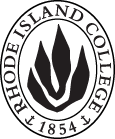 Cover page						Scroll over blue text to see further instructionsD. SignaturesChanges that directly impact more than one department/program MUST have the signatures of all relevant department chairs, program directors, and relevant dean (e.g. when creating/revising a program using courses from other departments/programs). Proposals that do not have appropriate approval signatures will not be considered. Type in name of person signing and their position/affiliation.Send electronic files of this proposal and accompanying catalog copy to graduatecommittee@ric.edu and a printed or electronic signature copy of this form to the current Chair of Graduate Committee. Check Graduate Committee website for due dates.D.1. Approvals:   required from programs/departments/deans who originate the proposal.  may include multiple departments, e.g., for joint/interdisciplinary prposals. D.2. Acknowledgements: REQUIRED from OTHER PROGRAMS/DEPARTMENTS IMPACTED BY THE PROPOSAL. SIGNATURE DOES NOT INDICATE APPROVAL, ONLY AWARENESS THAT THE PROPOSAL IS BEING SUBMITTED.  List all other programs and departments affected by this proposal.  Signatures from these departments are required in the signature section. CONCERNS SHOULD BE BROUGHT TO THE GRADUATE COMMITTEE MEETING FOR DISCUSSION. A.1. Course or programSPED 517: Medical Aspects of developmental disabilitiesSPED 517: Medical Aspects of developmental disabilitiesSPED 517: Medical Aspects of developmental disabilitiesSPED 517: Medical Aspects of developmental disabilitiesSPED 517: Medical Aspects of developmental disabilitiesReplacing A.2. Proposal typeCourse:  | deletion Course:  | deletion Course:  | deletion Course:  | deletion Course:  | deletion A.3. OriginatorKalli KempKalli KempHome departmentHome departmentSpecial EducationSpecial EducationA.4. Rationale/ContextThe purpose of this proposal is to delete SPED 517: Medical Aspects of Developmental Disabilities.  This course is taken by M.Ed. in Early Childhood Special Education students.  While understanding various medical needs of young students with disabilities is important for these students, the content of this course can and should be embedded into another program course.  With current revisions to the program, SPED 513 has been revised to include the important content from SPED 517.  This will reduce redundancies and ensure that candidates are getting the important content that they need to become early childhood special education teachers.  Therefore, SPED 517 is no longer needed as an independent course.  The purpose of this proposal is to delete SPED 517: Medical Aspects of Developmental Disabilities.  This course is taken by M.Ed. in Early Childhood Special Education students.  While understanding various medical needs of young students with disabilities is important for these students, the content of this course can and should be embedded into another program course.  With current revisions to the program, SPED 513 has been revised to include the important content from SPED 517.  This will reduce redundancies and ensure that candidates are getting the important content that they need to become early childhood special education teachers.  Therefore, SPED 517 is no longer needed as an independent course.  The purpose of this proposal is to delete SPED 517: Medical Aspects of Developmental Disabilities.  This course is taken by M.Ed. in Early Childhood Special Education students.  While understanding various medical needs of young students with disabilities is important for these students, the content of this course can and should be embedded into another program course.  With current revisions to the program, SPED 513 has been revised to include the important content from SPED 517.  This will reduce redundancies and ensure that candidates are getting the important content that they need to become early childhood special education teachers.  Therefore, SPED 517 is no longer needed as an independent course.  The purpose of this proposal is to delete SPED 517: Medical Aspects of Developmental Disabilities.  This course is taken by M.Ed. in Early Childhood Special Education students.  While understanding various medical needs of young students with disabilities is important for these students, the content of this course can and should be embedded into another program course.  With current revisions to the program, SPED 513 has been revised to include the important content from SPED 517.  This will reduce redundancies and ensure that candidates are getting the important content that they need to become early childhood special education teachers.  Therefore, SPED 517 is no longer needed as an independent course.  The purpose of this proposal is to delete SPED 517: Medical Aspects of Developmental Disabilities.  This course is taken by M.Ed. in Early Childhood Special Education students.  While understanding various medical needs of young students with disabilities is important for these students, the content of this course can and should be embedded into another program course.  With current revisions to the program, SPED 513 has been revised to include the important content from SPED 517.  This will reduce redundancies and ensure that candidates are getting the important content that they need to become early childhood special education teachers.  Therefore, SPED 517 is no longer needed as an independent course.  The purpose of this proposal is to delete SPED 517: Medical Aspects of Developmental Disabilities.  This course is taken by M.Ed. in Early Childhood Special Education students.  While understanding various medical needs of young students with disabilities is important for these students, the content of this course can and should be embedded into another program course.  With current revisions to the program, SPED 513 has been revised to include the important content from SPED 517.  This will reduce redundancies and ensure that candidates are getting the important content that they need to become early childhood special education teachers.  Therefore, SPED 517 is no longer needed as an independent course.  A.5. Student impactThis is expected to have a positive impact for students.  Deleting this course and embedding the important content from it into another course will a more cohesive program with a better developmental trajectory of knowledge and skills.  This is expected to have a positive impact for students.  Deleting this course and embedding the important content from it into another course will a more cohesive program with a better developmental trajectory of knowledge and skills.  This is expected to have a positive impact for students.  Deleting this course and embedding the important content from it into another course will a more cohesive program with a better developmental trajectory of knowledge and skills.  This is expected to have a positive impact for students.  Deleting this course and embedding the important content from it into another course will a more cohesive program with a better developmental trajectory of knowledge and skills.  This is expected to have a positive impact for students.  Deleting this course and embedding the important content from it into another course will a more cohesive program with a better developmental trajectory of knowledge and skills.  This is expected to have a positive impact for students.  Deleting this course and embedding the important content from it into another course will a more cohesive program with a better developmental trajectory of knowledge and skills.  A.6. Impact on other programsN/AN/AN/AN/AN/AN/AA.7. Resource impactFaculty PT & FT: N/AN/AN/AN/AN/AA.7. Resource impactLibrary:N/AN/AN/AN/AN/AA.7. Resource impactTechnologyN/AN/AN/AN/AN/AA.7. Resource impactFacilities:N/AN/AN/AN/AN/AA.7. Resource impactPromotion/ Marketing needs N/AN/AN/AN/AN/AA.8. Semester effectiveFall 2020A.9. Rationale if sooner than next fallA.9. Rationale if sooner than next fallINSTRUCTIONS FOR PREPARING THE CATALOG COPY:  The proposal must include all relevant pages from the college catalog, and must show how the catalog will be revised.  (1) Go to the “Forms and Information” page on the Graduate Committee website. Scroll down until you see the Word files for the current catalog. (2) Download ALL catalog sections relevant for this proposal, including course descriptions and/or other affected programs.  (3) Place ALL relevant catalog copy into a single file.  Put page breaks between sections and delete any catalog pages not relevant for this proposal. (4) Using the track changes function, revise the catalog pages to demonstrate what the information should look like in next year’s catalog.  (5) Check the revised catalog pages against the proposal form, especially making sure that program totals are correct if adding/deleting course credits.  NamePosition/affiliationSignatureDateKalli KempProgram Director of Early Childhood Special Education M.Ed. ProgramYing Hui-MichaelChair of Special Education Gerri August or Julie HorwitzCo-Deans of FSEHDNamePosition/affiliationSignatureDate